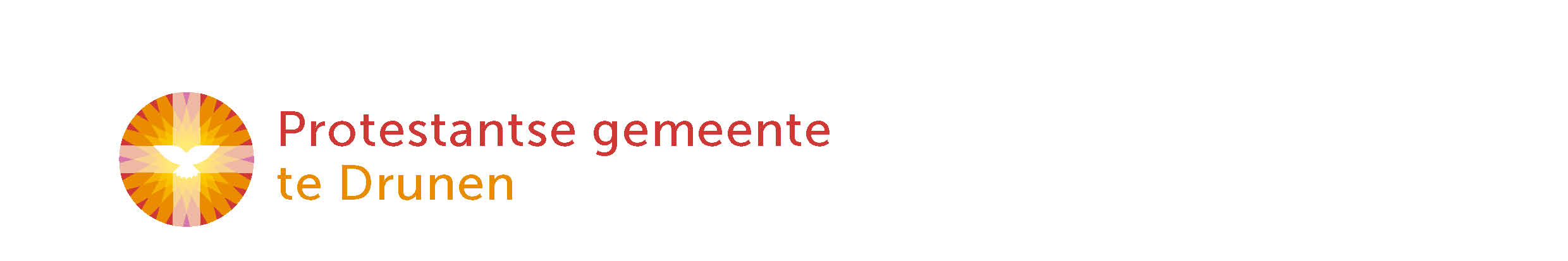 DIENST  10 april 2022Welkom en afkondigingen door ouderling van dienstIntochtslied (staande): Lied 122:1  (Hoe sprong mijn hart…)                             Bemoediging en groet   Lied 562:1   (Ik wil mij gaan  vertroosten…)KyriëgebedLied: 558: 1.2.9.10     (Jezus, om uw lijden groot…)                   Gebed om de opening van het WoordBijbellezing: 2 Samuël 5: 6-10 Lied: Ps. 122:3    (Bid heil toe…)Bijbellezing: Mattheüs 21: 1-17Lied 8A: 1.2.3.6   (Heer, onze Heer, hoe ….)Preek:                                                                                                                                Moment van stilte   Lied 422   (Laat de woorden….)Kinderen komen terug van de kindernevendienst met hun palmpaasstokkenDankgebed, voorbeden, stil gebed en het Onze Vader De voorbeden worden beantwoord met de acclamatie uit lied 368d (Houd mij in leven…)Slotlied (staande): Lied: 550: 1.3   (Verheug u, gij dochter…)                                                                                                              ZegenAfgesloten met het zingen van  3x Amen